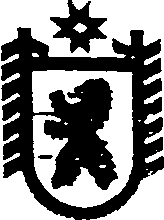 Республика КарелияАДМИНИСТРАЦИЯ СЕГЕЖСКОГО МУНИЦИПАЛЬНОГО РАЙОНАПОСТАНОВЛЕНИЕот  13  сентября  2016  года   №  821СегежаО начале отопительного периода 2016-2017 г.г. в муниципальных учреждениях Сегежского муниципального района    В связи с понижением температуры и повышением влажности наружного воздуха администрация Сегежского муниципального района  п о с т а н о в л я е т :             1. Руководителям  муниципальных  учреждений Сегежского муниципального района   начать отопительный период 2016-2017 г.г. в соответствии  с прилагаемым к настоящему постановлению графиком.             2. Отделу  информационных технологий администрации Сегежского муниципального района (Т.А.Слиж) обнародовать настоящее постановление   путем размещения официального текста постановления  в  информационно-телекоммуникационной сети «Интернет» на официальном сайте администрации Сегежского муниципального района  http://home.onego.ru/~segadmin.             Глава администрацииСегежского муниципального района                                                                   И.П.ВекслерРазослать: в дело, Иванюк Н.Н., Антонова Е.Н., УО, МКУ ХЭГ, муниципальные учреждения-33, ООО «МЖКО».ГРАФИКначала отопительного периода в муниципальных  учреждениях Сегежского муниципального района-------------------------               ПРИЛОЖЕНИЕк постановлению администрации Сегежского муниципального района от 13 сентября 2016 г. № 821Наименование учрежденияДата начала отопительного сезонаСегежское городское поселение15 сентября 2016 г. Муниципальные  казенные  дошкольные  образовательные  учреждения  - детские  сады:   № 4, 6,10, 12, 14,17, 18, 22, 23,20 г.СегежиМуниципальные  казенные общеобразовательные учреждения  Средние  общеобразовательные  школы № 4, 5, 6, 7 г. Сегежи 15 сентября 2016 г.   Муниципальное  бюджетное  учреждение  «Реабилитационный центр для детей и подростков с ограниченными возможностями»15 сентября 2016 г. Муниципальное казенное общеобразовательное учреждение Вечерняя (сменная) общеобразовательная школа г. Сегежи15 сентября 2016 г. Муниципальные  казенные  образовательные  учреждения  дополнительного образования  «Детско-юношеская спортивная школа № . Сегежи», « Центр творчества детей и юношества»  15 сентября 2016 г. Муниципальное  бюджетное  учреждение  дополнительного образования   «Детская школа искусств  г.Сегежи и Сегежского района  Республики Карелия15 сентября 2016 г. Муниципальное  бюджетное  учреждение, «Центр социального обслуживания граждан и инвалидов»26   сентября 2016 г.Муниципальные бюджетные  учреждения  «Сегежский  районный  центр  культуры  и  досуга», «Музейный центр г.Сегежи»,  «Сегежская  централизованная библиотечная система»26   сентября 2016 г.Надвоицкое городское поселение15 сентября 2016г.Муниципальные  казенные  дошкольные  образовательные  учреждения  - детские  сады: №  2, 3, 4   п. Надвоицы,  дер. Каменный Бор15 сентября 2016г.Муниципальное бюджетное общеобразовательное учреждение Средняя общеобразовательная школа п. Надвоицы15 сентября 2016г.Муниципальное казенное образовательное учреждение дополнительного образования Детско-юношеская спортивная школа п. Надвоицы15 сентября 2016г.Муниципальное  бюджетное  учреждение  дополнительного образования   «Детская школа  искусств пгт.Надвоицы»15 сентября 2016г.Муниципальное казенное специальное (коррекционное) образовательное учреждение для обучающихся, воспитанников  с ограниченными возможностями здоровья Специальная (коррекционная) общеобразовательная  школа-интернат  №14 п.Надвоицы15 сентября 2016г.Отделение муниципального  бюджетного  учреждения«Центр социального обслуживания граждан и инвалидов»15 сентября 2016г.Филиал муниципального бюджетного  учреждения «Сегежская  централизованная библиотечная система»26 сентября 2016г.Идельское, Валдайское, Чернопорожское сельские поселенияМуниципальные  казенные общеобразовательные учреждения  Средние  общеобразовательные  школы15 сентября 2016г.Отделение муниципального  бюджетного  учреждения«Центр социального обслуживания граждан и инвалидов»15 сентября 2016г.Филиал муниципального бюджетного  учреждения «Сегежская  централизованная библиотечная система»15 сентября 2016г.